南阳市2021年春期高中一年级期终质量评估历史试题注意事项：1.本试卷分第I卷（选择题）和第II卷（非选择题）两部分。满分100分，考试时间90分钟。答卷前，考生务必将自己的姓名、准考证号写在答题卡上。2.回答第I卷时，选出每小题答案后，用2B铅笔把答题卡上对应题目的答案标号涂黑，如需改动，用橡皮擦干净后，再选涂其他答案标号框。写在本试卷上无效。3.回答第II卷时，将答案写在答题卡上。写在本试卷和草稿纸上无效。4.考试结束，只交答题卡。第I卷（选择题 60分）一、选择题（共40小题，每小题1.5分，共60分。在每小题给出的四个选项中，只有一项是符合题目要求的）1.黄河古称“河”“河水”。《诗经》中曾描述其水“清且涟漪”，战国时河水已经浑浊。“黄河”一词出现于汉代，但是直到唐宋时期才被广泛使用。黄河名称的变化A.反映出经济重心的南移B.体现环保意识的增强C. 折射出农耕经济的发展D.表明水利观念的更新2.《史记·货殖列传》中记载，子贡经商致富，“所至国君无不分庭与之抗礼”。这样在昔日“贵”的阶级之外，又增加了“富”的阶级。昔日“贵”“富”合一，现在“贵”“富”出现了分离。这表明春秋后期A.新兴地主阶级崛起B.商品经济快速发展C.世卿世禄制被打破D.社会结构发生变化3.西周时期的铜矿等矿藏被发现和确认后，就被视为王室拥有的财产，不容他人染指。这一现象产生的原因是A.王室奢靡生活的需要B.工商食官的规定C.诸侯割据纷争的局面D.土地国有的影响4.汉武帝推行算缗、告缗令，规定商人、手工业者、高利贷者必须向政府申报财产，按多少纳税。瞒报或少报者，罚戍边一年且没收财产，告发者可得没收财产的一半作为奖赏。下列做法与这一政策意图相似的是A.起用“酷吏”对地方豪侠实施严厉镇压B.推行“盐铁官营”和“酒类专卖”政策C.实行“富民”政策，大力推广“代田法”D.主张与民休息，“从民之欲而不扰乱”5.汉唐盛世皆是帑藏丰实，充斥汉武太仓的是“陈陈相因”的粟，玄宗开元时的公私仓廪则是“稻米流脂粟米白”。引起政府储粮从“粟”到“稻米、粟”这一变化的主要条件是A.交通运输网络日益发展完善B.政府均田限田措施成效显著C.洲际物种交流影响经济生活D.经济上南强于北的局面形成6.唐代，在官营手工业中，以官奴婢配作坊重役。到宋代，官营手工业中奴婢、刑徒等劳动者则完全被募匠（官府出资雇用的工匠）、当行（官府手工业中轮番服役的工匠）所代替。此变化反映出A.官府对官营手工业部门管理放松B.官营手工业者人身依附关系减轻C.手工业生产格局发生了质的变化D.当时资本主义雇佣关系已经出现7.明代后期，苏杭等地不仅“州地宜稻者，亦十之六七，皆弃稻种花”，而且“米贱丝贵时栽桑养蚕的收入为种粮收入的4至5倍，最高可达10倍，以平常年景而论，养蚕也比种粮的经济效益高出2至3倍”。据此可知，当时苏杭等地A.政府放弃了抑商政策B.商业性农业得到迅速发展C.纺织业性质发生变化D.商业发展造成了农业衰落8.明末清初的鉴赏指南列举了许多值得收藏的外国商品，西方的时钟、眼镜、烟草瓶和西洋缎子等在上层社会很受欢迎。到了18世纪，来自俄国和北美洲的毛皮制品在中国风靡一时。这种现象表明当时中国A.政府并不排斥民间的外贸往来B.手工业水平被西方超越C.受正在形成中的世界市场影响D.朝贡贸易重新焕发生机9.下表为1844-1856年广州和上海进出口贸易额统计表（单位：万元）。这反映出当时的中国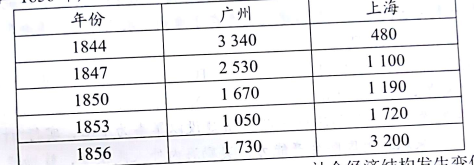 A.对外贸易逆差严重B.社会经济结构发生变化C.民族资本主义兴起D.对外贸易中心发生变动10.据统计，从1871-1873年，中国进口的棉布价值32013727元，棉纱37791担；1891－1893年，中国进口棉布价值44911705元，棉纱704877担；到1890年汇聚于上海的外洋棉纺织品达三千万关平两以上。这一历史现象给中国社会带来的直接影响是A.导致家庭手工业中纺织、织耕的分离B.刺激了中国近代民族资本主义的诞生C.诱发了列强在华投资开矿设厂的欲望D.中国开始被迫卷入资本主义世界市场11.这些洋务官僚创办的企业除了在税收上享有种种特权，还有所谓的“专利”之权，由政府赋予其一定时段内在某一地域享有垄断专营权。洋务企业的“专利”A.旨在抵制西方对华经济侵略B.阻碍了正常的市场竞争C.激发了创办民族工业的热情D.有利于知识产权的保护12.据统计，近代买办投资近代工业、企业所占比例见下表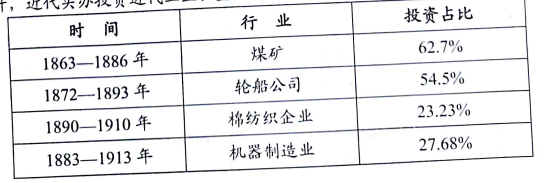 上表说明，近代买办A.对民族资本主义的发展影响重大B.通过投资获得了丰厚利润C.以投资方式控制民族工业的命脉D.投资的重点领域是轻工业13.1900-1937年，京、津两市地毯工业所用羊毛主要产自山东、河南及西北各省，颜料多由英、德等国进口，棉线多购自天津纱厂，大部分产品运销英、美、日等国。这说明A.资本主义生产关系渗透到北方地区B.民众生活受制于资本主义世界市场C.中国民族工业与世界市场联系密切D.政府扶持民营企业的措施成效显著14.1903年，上海一些新式学堂学生剪发辨，江浙许多城市青年加以效仿，他们在发辫四围留短发，覆于额头，与道教人物刘海蟾的发式相似，故得名“前刘海”。这表明当时江浙地区A.道教的地位被否认B.革命思潮影响社会习俗C.官府反对政治革新D.扫除封建陋习成为潮流15.20世纪二三十年代，大量返乡闽南籍海外移民在厦门鼓浪屿兴建了一批融西式风格与地方传统于一体的近代建筑，类似建筑也存在于漳州、泉州等地，逐渐形成了建筑上的特殊风格。这可以用来说明A.西方文化影响遍及中国乡村B.西式建筑仅见于通商口岸C.中国建筑风格受到西方冲击D.中西建筑文化的融合创新16.1938年初，国民党中央通过的决议规定：经济建设以军事为中心，实行“计划经济”，“树立重工业基础”，采取扩大国防生产能力、奖励海内外人民投资、鼓励轻工业的发展等措施。这个决议意在A.使国民经济产业结构合理化B.强化官僚资本垄断地位C.使国民经济向战时经济转轨D.积极发展民族资本主义17.1950年3月，山西省人民政府明确提出：“组织起来与提高技术相结合，应成为今年互助生产的主要方向。”1951年春，山西省长治地区的十个农业合作社先行做了试点。据此可知，山西当时A.最早开始农业合作化的试点B.计划经济体制已经正式确立C.成立人民公社推广农业技术D.对农村生产关系进行了调整18.1961年6月19日，中共中央发出《商业四十条》和《手工业三十五条》两份文件。要求把过去撤销或合并的农村供销合作社恢复起来，允许个体手工业者自产自销，自由支配个人的收入。这些做法A.揭开农村经济体制改革的序幕B.是对三大改造的进一步深化C.是对农村经济政策的初步调整D.宣告了人民公社体制的结束19.20世纪70年代末80年代初，中央采取了建立经济特区、在税收和进口关税方面给予外资优惠条件、允许地方政府洽谈外国投资事宜等一系列改善外商投资环境的措施。这些措施A.根除了苏联模式中的僵化部分B.顺应了世界经济全球化的发展趋势C.建立了社会主义市场经济体制D.巩固了指令性计划经济的主导地位20.荷兰和英国的东印度公司把投资与经营管理、商业活动分开，使投资者从经营管理的责任下解放出来，可以调动大量资金投入商业冒险事业。这种公司管理模式A.反映了商业革命的重要成果B.标志着垄断组织的出现和发展C.是自由主义思想的典型体现D.是组织新航路开辟的有效力量21.16世纪大量黄金白银流入西班牙，“与葡萄牙相比，西班牙更有利于在17世纪成为经济中心”，然而它错过了机会，西班牙的黄金被投到欧洲其他地方，促进了英国、法国、荷兰工业的发展，西北欧成为经济中心。对上述观点的理解较为合理的是A.价格革命推动了欧洲经济中心的转移B.商业革命延缓了西班牙的发展历程C.殖民掠夺客观上促进了欧洲社会转型D.封建制度阻滞了西班牙的社会进步22.1595年后，荷兰民间陆续成立了一批以东印度贸易为重点的公司。1602年，为了避免过度的商业竞争，这些公司在政府干预下合并成为联合公司，并获得议会授权，可以自组佣兵、发行货币，获准与其他国家签订正式条约，对占领区实行殖民统治。这说明荷兰A.商业资本主导国家的内外政策B.工业资本急需开拓海外市场C.政府在殖民活动中起重要作用D. 资本的原始积累具有残酷性23.在非洲殖民地存在非常奇特的现象，输出花生却进口花生食品、输出咖啡豆却进口咖啡饮料、输出棉花却进口纺织品、输出铁矿砂却进口铁器生产工具、输出铝矾土却进口铝制器皿。造成这种现象的主要原因是A.奴隶贸易导致非洲人口丧失B.非洲地区物产资源十分丰富C.殖民地缺乏相关的工业技术D.殖民者推行掠夺性经济政策24.1807年英国宣布奴隶贸易为非法，此后荷兰、法国、瑞典、丹麦等国也相继宣布禁止奴隶贸易。这反映出西欧各国A.解决了劳动力问题B.改变了殖民策略C.放松了对非洲侵略D.加剧了资本输出25.18世纪中期之前，英国的土地制度为中世纪形成的敞田制，当时土地的肥沃、远近等程度都不尽相同，为了公平分配，人们的土地也是东一块儿、西一块儿、大一块儿、小一块儿。后来人们相互协商或买卖，使自己的土地集中到一起。英国土地制度的变革A.为开展工业革命创造了条件B.影响了圈地运动的扩大C.促进了农业垄断局面的形成D.有利于土地贵族的壮大26.下面是英国不同时期就业人口比重示意图。由此可知，英国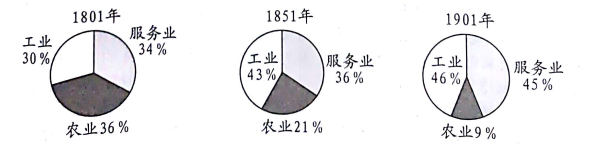 A.在欧美国家中率先完成工业革命B.社会关系领域发生了重大改变C.城市的经济力量和作用逐渐增强D.农业在经济中的比重逐渐降低27.对下表解读正确的是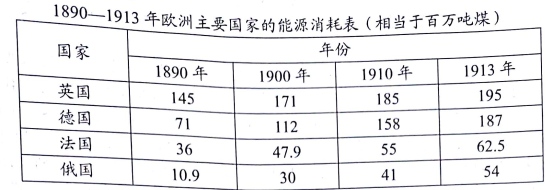 A.欧洲主要国家的工业化水平迅速提高B.欧洲主要国家工业化发展不平衡C.英国成为工业化发展最为迅速的国家D.推动了世界交通及通信方式变化28.1883年，英国、德国和比利时的钢铁公司达成了一项关于均分市场的协议。随后工业家和银行家，为了分配生产者，确定航运量、回扣和运费，做了许多类似的安排。这反映了当时A. 德国在国际市场中处于优势B.国际经济交流的基本原则确立C.国家垄断资本主义得到发展D.生产和资本呈现集中化的趋势29.根据下表信息，可知20世纪初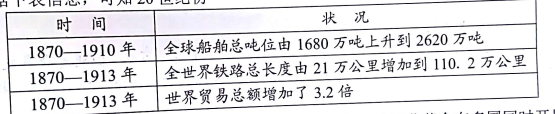 A.世界各地的经济联系日益密切B.第二次工业革命在多国同时开展C.资本主义世界市场日益制度化D.欧美国家对亚非拉加大投资力度30.努力工作、个人奋斗、节制物欲、反对浪费的清教传统对美国民众的价值观影响深远，但在20世纪20年代，出现了投机活动受到推崇、享乐之风盛行、精神文化浮浅粗鄙的趋势。这种价值观念A.说明凯恩斯主义已被社会大众普遍接受B.客观反映了美国经济发展的黄金时代C.反映出人们对经济“繁荣”缺乏理性认识 D.反映了民众寻求慰藉及时行乐的心理31.美国《农业调整法》颁布后，缩减耕地，使原本就很少土地的中小农民面临破产的境地，而大农场主抛荒的耕地得到了政府的补贴，有些农场主用政府补偿款购买拖拉机等农用机械设备，提高了劳动生产率的同时使一部分农业工人失业。由此可见A.罗斯福新政的效果需要辩证看待B.这些措施不利于美国实现农业现代化C.新政没有解决农业生产过剩问题D.新政缓和了农场主和农业工人的矛盾32.罗斯福智囊团的骨干之一雷克斯福德·特格韦尔说：为什么在学者们看来凯恩斯的理论和富兰克林的政策之间是一种因果关系？这是因为“罗斯福生活于一种不仅是凯恩斯也是考虑同样问题的许多人创造出来的知识气候之中”。这说明A.罗斯福新政践行了凯恩斯主义B.英美的经济学理论始终保持同步C.凯恩斯改变了美国的经济政策D.国家干预经济是时代发展的产物33.二战后，英国实施国有化政策，收归国有的企业大多数由政府新建立的公司来经营，如14家主要钢铁企业就由政府持股的英国钢铁公司接管。这反映出二战后英国A.遏制了经济危机的发生B.国家垄断资本主义模式的推行C.确立了公有制主导地位D.改变社会生产资料所有制性质34.20世纪80年代英国撒切尔政府对工资制度进行了改革，把固定工资制改为分享工资制，在新的工资制下，雇员三分之一的工资直接与企业经营状况挂钩。这一做法A.发挥了市场的调节作用B.提高了工人政治地位C.践行了凯恩斯经济政策D.削减了公共福利开支35.1996年，美国的通货膨胀率下降到2.1%,为30年来最低水平。1997年，美国经济增长率达3.2%,继续在西方国家中处于领先地位。这主要是由于A.冷战结束后国防开支减少B.政府压缩社会福利开支C.信息技术产业的迅速发展D.没有出现大的经济危机36.下表为1922-1927年苏联农村的经济发展概况。根据表格可知，此时期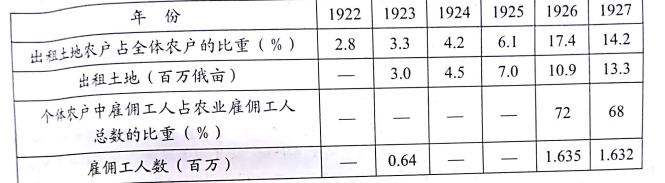 A.资本主义雇佣关系初次出现B.农村人民生活水平徘徊不前C.农村社会结构发生根本变化D.新经济政策在农村得到贯彻37.1931年，美国有一半以上的机器设备出口到苏联。1932年，英国出口的机器中90%以上卖给了苏联。1931年，苏联进口的机器设备占世界机器设备出口总量的三分之一，1932年上升到约占一半。这说明A.苏联工业化离不开西方国家的帮助B.苏联国内的工业化建设尚未起步C.国际环境为苏联工业化创造了机遇D.美英为缓解危机向苏联输出资本38.1957年，赫鲁晓夫提出，力争在3-4年内在肉类、奶类、黄油的人均产量方面赶上并超过美国，并要求各地党委书记向保证一年肉类增产两倍的梁赞州党委书记拉里奥诺夫学习，这一举措A.扩大了地方发展经济自主权B.是经济新模式的重要探索C.否定了优先发展重工业战略D.未能摆脱传统体制的束缚39.美国经济学家罗伯特·特里芬曾经指出；布雷顿森林体系以一国货币作为主要国际储备货币，在黄金生产停滞的情况下，国际储备的供应完全取决于美国的国际收支状况。由此推断，布雷顿森林体系A.巩固了美国世界经济霸主的地位B.奠定了美国“一超独霸”的基础C.阻碍了世界货币体系的正常运转D.增加了国际金融市场的不稳定40.全球化是世界发展的重要成就。但近年来，美国对《跨太平洋伙伴关系协定》（TPP)说不，德国公开反对《跨大西洋贸易和投资伙伴协定》（TTIP),越来越多的发达国家倾向于实行贸易、投资保护主义。该现象说明A.“反全球化”的思潮正愈演愈烈B.不公正的国际经济旧秩序的存在C.发展中国家主导世界经济秩序D.发达国家也面临经济全球化挑战第II卷（非选择题40分）二、非选择题（共40分）41.阅读材料，完成下列要求。（14分）材料一 瓷器是中华民族伟大发明之一，是中外文化交流的重要组成部分。明清时期，瓷都景德镇“聚佣万余人”，德化地区“骈肩集市让，堆积群峰起，一朝海泊来，顺流价倍蓰，不怕生计穷，但愿通潮水”，瓷器远销亚欧非，外销空前发展。16-18世纪，英、法、荷、丹、瑞典等国先后在广州设立贸易机构，将中国瓷器运往欧洲。外销瓷器为满足各国不同需求，开拓了“纹章瓷”“广彩瓷”等新品种。华瓷广泛进入欧洲社会各阶层，并掀起了华瓷收藏风潮。在中东，华瓷则被广泛用于伊斯兰建筑中。——摘编自黄纪阳《明清华瓷外销研究》材料二 18世纪以来，西班牙、日本、德国、英国等国家瓷厂大都采取工业化生产方式，运用抛光、平面切割技术提供新型陶瓷装饰材料并进行大批量生产，在国际和中国市场排挤中国瓷的生产与销路。而中国陶瓷仍然采用焚香计时、试片测温这种几千年的传统方法。由于自身存在的各种因素，中国陶瓷生产日渐凋零，不仅退出了国际竞争，甚至国内市场也逐渐被日本和西方占领。到19世纪末20世纪初，中国变成了一个陶瓷进口国，高档细瓷需要大量进口。1927年以前，景德镇每年产值为1000万元，“据最近江西陶务局调查去年（民国十八年）景德镇瓷器出产总值实减少三四百万元。”到1932年，全年产值仅60万元。这种巨大反差，引起爱国人士反思。——摘编自练崇潮《近代中国陶瓷业发展轨迹》（1)根据材料一并结合所学知识，概括中国古代瓷器外销的影响。（6分）（2)根据材料一、二并结合所学知识，分析近代中国瓷器贸易地位变化的原因。（8分）42.阅读材料，完成下列要求。（12分）材料一 任何一种经济理论都是在社会生产力状况的基础上形成的，反过来又为这种生产力服务。最早系统论述自由主义经济思想的是亚当·斯密·······他生活的时代，英国正处在资本主义手工工场内部分工日益加强、工业革命曙光显现之时······自由主义就是适应这种要求提出的·····.“世界工厂”地位的确立和国内市场的狭小以及原料的不足，使工业资产阶级要求凭借其强大经济实力进行自由生产和贸易，扩大国内外市场。但是保护关税政策，严重地阻碍了国内外市场的扩大从而制约了经济的自由发展······于是一场反对国家干预，要求自由发展经济的斗争迅速掀起并随着工业革命的发展和完成而取得最后胜利。“自由主义”经济理论，对英国工业资产阶级的利益，是经典，是工具，对于世界其他国家而言，则是经济侵略的理论的策略的依据。－－摘编自《亚当·斯密”自由主义”经济思想与英国工业革命》材料二1930年，美国总统胡佛签署了《斯姆特·霍利关税法》，将世界经济引入了冰河期。该法案为了保护本国产业，向进口的工业产品征收最高400%的关税，各国争相提高关税，陷入了报复引发报复的恶性循环。二战后，美国力推自由主义贸易政策，构建“自我利益的多边主义”的世界经济体系。然而到了20世纪70年代，美国陷入了严重的经济滞胀，国内对抗自由贸易的势力迅速发展，新保护主义抬头，其国际贸易政策在此时期充满摇摆性和矛盾性。－－摘编自《美国国际贸易政策演化及其对中国的启示》（1)根据材料一和所学知识，分析亚当·斯密“自由主义”经济思想所产生的影响。（6分）（2)根据材料二并结合所学知识，指出美国20世纪30年代到70年代推行不同贸易政策的原因。（6分）43.阅读材料，完成下列要求。（14分）材料一“全球化”曾是发达资本主义国家掌控的全球市场的策略，但随着众多发展中国家在“全球化”进程中崛起，资本主义国家独占“全球化”最大红利和话语权优势丧失，推动“逆全球化”。材料二 2008年金融危机，给以美国为首的西方经济造成重创。以美国为首的西方发达国家为获得利益不惜逆社会潮流而动，由此引发一些地区金融、政治危机，世界经济再次出现纷争状态。从现实情况看，对某些发展中国家来说，加入“全球化”意味着与世界接轨，要承担竞争压力，而拒绝加入将承担被社会发展边缘化的处境。在压力面前，“逆全球化”让一些竞争力差的国家思想产生动摇，给“逆全球化”提供了一定支持力度。材料三 发达资本主义国家作为经济全球化的主导者，在经济全球化过程中获得了丰厚的利益。当前各种逆全球化现象恰恰证明了他们推行经济全球化是为了保持自己经济上的优势，利用全球化为少数资本家服务。逆全球化现象说明，少数资本主义国家并不是真正的否定经济全球化，而是企图通过逆全球化来重新调整经济全球化布局，以此来维护和捍卫他们在经济全球化中的主导权和霸主地位，其实质是一种再全球化。－－上述材料摘自高杨《逆全球化的实质和应对之策》（1)据材料一指出经济全球化的特点并分析全球化对发达国家的影响。（6分）（2)据材料一、二，概括“逆全球化”出现的原因及其对世界经济的影响。（4分）（3)依据材料三，指出少数发达国家推行“逆全球化”的本质目的。针对“逆全球化”我国该如何应对？（4分）南阳市2021年春期高中一年级历史期终参考答案1-5.CDDBA 6-10.BBCDA 11-15.BACBD 16-20.CDCBA21-25.CCDBA 26-30.CBDAC 31-35.ADBAC 36-40.DCDDD41.(1)影响：传播了中国文化，扩大了中国影响力；促进了中国手工业水平的提升和发展；促进商品经济和资本主义萌芽发展；加强了经济往来，促进中外友好交流。（每点2分，共6分，答出其中任意三点即可）（2)原因：工业革命后，西方技术先进；中国固守传统，缺乏技术创新；民族危机不断加深；西方国家在世界市场中占主导地位；近代中国国力衰退，国际贸易缺乏强力后盾；西方列强加紧经济侵略。（每点2分，共8分，答出其中任意四点即可）42.(1)影响：有利于推动英国工业革命深入发展；有利于推动世界市场的基本形成；有利于提升英国国力，确立世界霸权；有利于推动英国政治民主化进程；客观上给亚非拉地区带来了灾难。（每点2分，6分，答出其中任意三点即可）（2)原因：随着经济大萧条的到来，为了保护国内市场，促进经济的恢复与发展，1930年，美国通过立法方式提高关税，推行贸易保护主义政策。二战中美国大发战争财，战后政治经济实力空前膨胀，召开布雷顿森林会议，签署《关税与贸易总协定》，推行自由主义贸易政策。20 世纪70年代，由于自身经济滞胀以及西欧、日本的崛起，美国重新实行贸易保护主义。（每点2分，6分）43.(1)特点：由发达国家主导。（2分）影响：前期发达国家凭借资金、技术、市场和经营管理方面的绝对优势，成为经济全球化最大的受益者；随着全球化的发展，众多发展中国家崛起，发达国家的经济优势和话语权优势逐渐丧失。（每点2分，4分）（2)原因：2008年金融危机的重创；发达国家的搅局；发展中国家面临全球化的挑战。（每点1分，3分）影响：引发金融、政治危机，世界经济出现纷争与震荡。（1分）（3)本质目的：捍卫经济全球化的主导权和霸主地位。（2分）应对：扩大开放；改变外需推动的发展模式，扩大内需；建设开放型世界经济与经影响：前期发达国家凭借资金、技术、市场和经营管理方面的绝对优势，成为经济全球化最大的受益者；随着全球化的发展，众多发展中国家崛起，发达国家的经济优势和话语权优势逐渐丧失。（每点2分，4分）（2)原因：2008年金融危机的重创；发达国家的搅局；发展中国家面临全球化的挑战。（每点1分，3分）影响：引发金融、政治危机，世界经济出现纷争与震荡。（1分）（3)本质目的：捍卫经济全球化的主导权和霸主地位。（2分）应对：扩大开放；改变外需推动的发展模式，扩大内需；建设开放型世界经济与经济全球化新理念；积极推动全球化，倡导构建人类命运共同体。（言之有理即可，2分，任答两点）